УКРАЇНАПОЧАЇВСЬКА  МІСЬКА  РАДАВИКОНАВЧИЙ КОМІТЕТР І Ш Е Н Н Явід    грудня  2019 року                                                            №  проєктПро виділення одноразовоїгрошової допомоги гр. Дмитрук Л.С.              Розглянувши заяву жительки  м. Почаїв  вул. Вишнева, 20 гр. Дмитрук Любов Сидорівни  , пенсіонерки,  яка  просить виділити одноразову грошову допомогу ,  взявши до уваги  депутатський  акт  обстеження  від 01 листопада  2019 року та керуючись Законом України «Про місцеве самоврядування в Україні» , Положенням про надання одноразової адресної матеріальної допомоги малозабезпеченим верствам населення Почаївської міської об’єднаної територіальної громади, які опинилися в складних життєвих обставинах, затвердженого рішенням виконавчого комітету № 164 від 19 жовтня 2016 року, на виконання Програми «Соціальна підтримка малозабезпечених верств населення Почаївської міської об’єднаної територіальної громади на 2019-2020 роки»,  виконавчий комітет міської ради                                                     В и р і ш и в:Виділити одноразову грошову допомогу гр. Дмитрук Любові Сидорівні в   розмірі 500 (п’ятсот )  гривень.Фінансовому відділу міської ради виділити гр. Дмитрук Любові Сидорівні одноразову грошову  допомогу.Лівар Н.М.Бондар Г.В.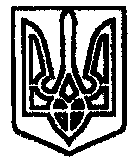 